特教加另一類科送審資料檢核項目清單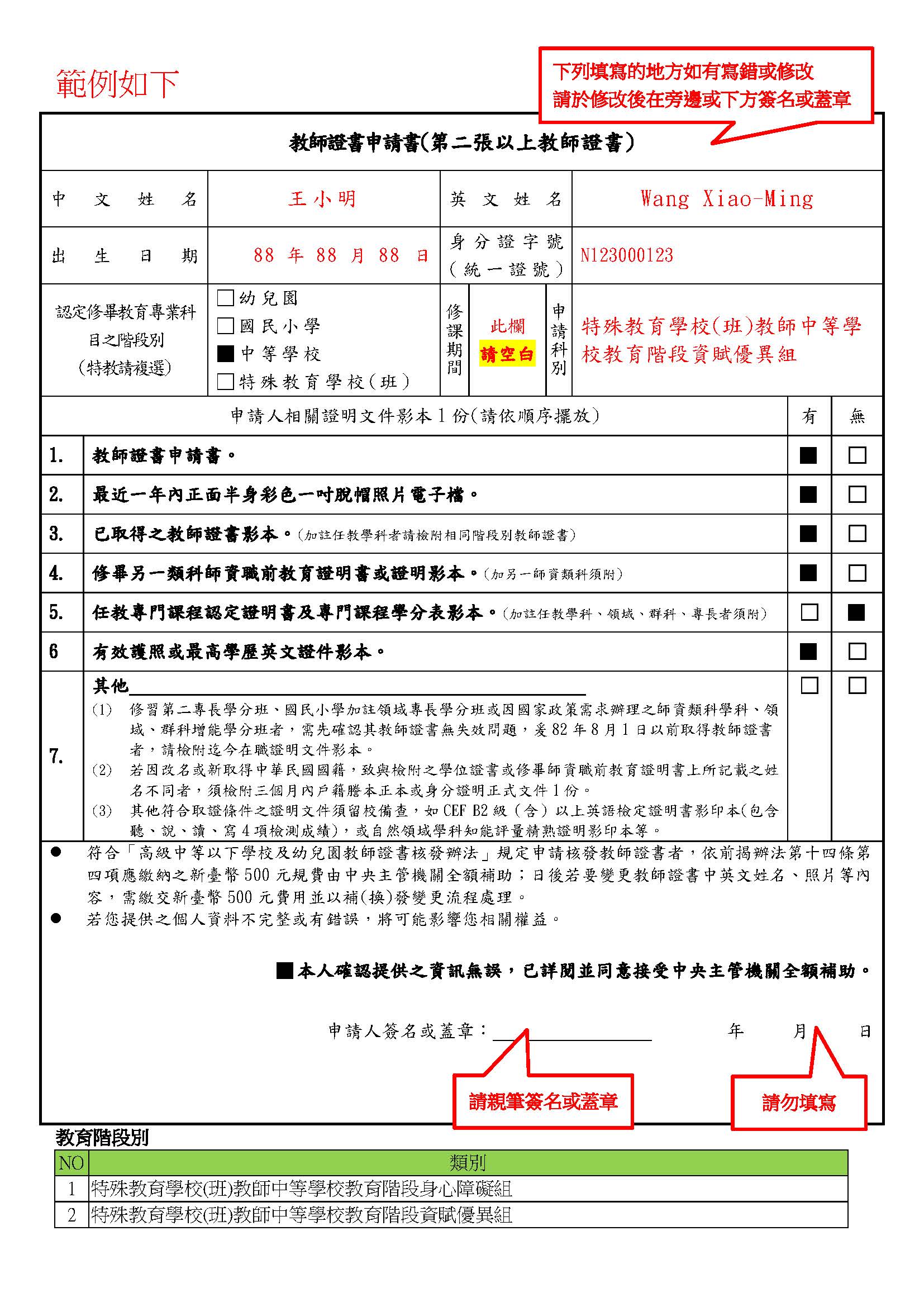 國立彰化師範大學中等學校教師加另一類科登記申請表※每張申請表限申請一科※以上所填資料及所附證件如有虛偽不實，願負法律責任。國立彰化師範大學特殊教育學校(班)身心障礙組教育專業課程審查表需求次專長課程審查表國立彰化師範大學特殊教育學校(班)資賦優異組教育專業課程審查表NO檢核項目說明1□加另一類科登記申請表2□教師證書申請書 一、英文名請依範例填寫(例：Wang Xiao-Ming。)二、修課期間不知如何填寫請空白。三、申請人簽名或蓋章請務必親筆簽名，日期請勿填寫。四、有修改到的地方都需再旁邊簽名。3□有效護照    或□最高學歷英文證件影本 4□加另一類科教育專業課程審查表及需求次專長審查表紙本(身心障礙組)□加另一類科教育專業課程審查表(資賦優異組)1.課程排列請依學分一覽表由上往下依序登打。2.繳交之學分一覽表、歷年成績單正本需用螢光筆標記科目、已核章之抵免申請表…等。加另一類科教育專業課程審查表、需求次專長審查表紙本word檔及相片jpg檔請E-Mail：tins69@cc.ncue.edu.tw相片電子檔(JPG原檔)，以身份證字號設立檔名，例：A100000789.jpg信件主旨：加另一類科(身障)—特教所○○○5□最近１年內正面半身彩色１吋脫帽照片電子檔加另一類科教育專業課程審查表、需求次專長審查表紙本word檔及相片jpg檔請E-Mail：tins69@cc.ncue.edu.tw相片電子檔(JPG原檔)，以身份證字號設立檔名，例：A100000789.jpg信件主旨：加另一類科(身障)—特教所○○○6□合格教師證書影本2張若教師證是補發的，請連同背面一併影印提供7□大學學位證書影本1張大學部同學畢業證書上需註記「輔系或雙主修」系名8□輔系證明(研究生須檢附)就讀學系非屬修習專長之培育系所者9□辦理費用：申請人請以匯票方式辦理(匯票抬頭請註明：國立彰化師範大學)(一)本校學生、校友：申請加科（加領域、群科專長）、加另一類科登記之教育學分證明書或任教專門科目認定證明書，每一張酌收200元手續及審查費。(二)外校人士：申請教育學分證明書或任教專門科目認定證明書，每一張酌收2,000元手續費及審查費。(依本校培育中等學校各學科教師專門課程科目及學分一覽表實施要點第九點：經由原師資培育大學視需要函請本校協助辦理)，外校人士需請原師資培育大學發文函請本校協助辦理。10□郵局bag1一般便利袋 65元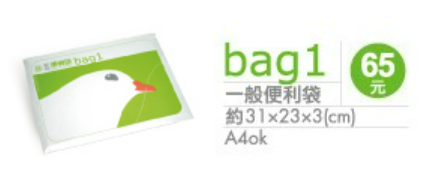 ※□三個月內個人戶籍謄本正本因改名或新取得中華民國國籍，致與檢附之學位證書或修畢師資職前教育證明書上所記載之姓名不同者。姓名姓名就讀系(所)別就讀系(所)別電話電話手機手機戶籍地址戶籍地址□□□□□□□□□□□□□□□□□□□□□□□□□通訊地址通訊地址□□□□□□□□□□□□□□□□□□□□□□□□□E-MAILE-MAIL（必填，並請正楷填寫）（必填，並請正楷填寫）（必填，並請正楷填寫）（必填，並請正楷填寫）（必填，並請正楷填寫）請申請人將國民身分證正反面影本黏貼於下請申請人將國民身分證正反面影本黏貼於下請申請人將國民身分證正反面影本黏貼於下請申請人將國民身分證正反面影本黏貼於下請申請人將國民身分證正反面影本黏貼於下請申請人將國民身分證正反面影本黏貼於下請申請人將國民身分證正反面影本黏貼於下黏貼國民身分證正面影本（相片及登載資料務必清晰可辨識，不可塗改）黏貼國民身分證正面影本（相片及登載資料務必清晰可辨識，不可塗改）黏貼國民身分證正面影本（相片及登載資料務必清晰可辨識，不可塗改）黏貼國民身分證正面影本（相片及登載資料務必清晰可辨識，不可塗改）黏貼國民身分證反面影本（相片及登載資料務必清晰可辨識，不可塗改）黏貼國民身分證反面影本（相片及登載資料務必清晰可辨識，不可塗改）黏貼國民身分證反面影本（相片及登載資料務必清晰可辨識，不可塗改）合格教師證科別：                                證件日期字號：中華民國      年      月      日      字第                 號合格教師證科別：                                證件日期字號：中華民國      年      月      日      字第                 號合格教師證科別：                                證件日期字號：中華民國      年      月      日      字第                 號合格教師證科別：                                證件日期字號：中華民國      年      月      日      字第                 號合格教師證科別：                                證件日期字號：中華民國      年      月      日      字第                 號合格教師證科別：                                證件日期字號：中華民國      年      月      日      字第                 號合格教師證科別：                                證件日期字號：中華民國      年      月      日      字第                 號申請加另一類科項目特殊教育特殊教育特殊教育特殊教育特殊教育粘貼近1年(半身脫帽)相片全貼相片背面註明姓名另請提供相片電子檔(JPG原檔)申請加另一類科項目□身心障礙組□資賦優異組□身心障礙組□資賦優異組□身心障礙組□資賦優異組□身心障礙組□資賦優異組□身心障礙組□資賦優異組粘貼近1年(半身脫帽)相片全貼相片背面註明姓名另請提供相片電子檔(JPG原檔)（此欄由師培中心課程組填寫）收件日期：     年     月     日申請人簽名或蓋章：　　　　　　 申請日期：     年     月     日教師證書申請書(第二張以上教師證書)教師證書申請書(第二張以上教師證書)教師證書申請書(第二張以上教師證書)教師證書申請書(第二張以上教師證書)教師證書申請書(第二張以上教師證書)教師證書申請書(第二張以上教師證書)教師證書申請書(第二張以上教師證書)教師證書申請書(第二張以上教師證書)教師證書申請書(第二張以上教師證書)中文姓名中文姓名英文姓名英文姓名英文姓名出生日期出生日期    年   月   日  身分證字號(統一證號)身分證字號(統一證號)身分證字號(統一證號)認定修畢教育專業科目之階段別(特教請複選)認定修畢教育專業科目之階段別(特教請複選)□幼兒園□國民小學■中等學校■特殊教育學校(班)修課期間申請科別申請人相關證明文件影本1份(請依順序擺放) 申請人相關證明文件影本1份(請依順序擺放) 申請人相關證明文件影本1份(請依順序擺放) 申請人相關證明文件影本1份(請依順序擺放) 申請人相關證明文件影本1份(請依順序擺放) 申請人相關證明文件影本1份(請依順序擺放) 申請人相關證明文件影本1份(請依順序擺放) 有無1.教師證書申請書。教師證書申請書。教師證書申請書。教師證書申請書。教師證書申請書。教師證書申請書。■□2.最近一年內正面半身彩色一吋脫帽照片電子檔。最近一年內正面半身彩色一吋脫帽照片電子檔。最近一年內正面半身彩色一吋脫帽照片電子檔。最近一年內正面半身彩色一吋脫帽照片電子檔。最近一年內正面半身彩色一吋脫帽照片電子檔。最近一年內正面半身彩色一吋脫帽照片電子檔。■□3.已取得之教師證書影本。(加註任教學科者請檢附相同階段別教師證書)已取得之教師證書影本。(加註任教學科者請檢附相同階段別教師證書)已取得之教師證書影本。(加註任教學科者請檢附相同階段別教師證書)已取得之教師證書影本。(加註任教學科者請檢附相同階段別教師證書)已取得之教師證書影本。(加註任教學科者請檢附相同階段別教師證書)已取得之教師證書影本。(加註任教學科者請檢附相同階段別教師證書)■□4.修畢另一類科師資職前教育證明書或證明影本。(加另一師資類科須附)修畢另一類科師資職前教育證明書或證明影本。(加另一師資類科須附)修畢另一類科師資職前教育證明書或證明影本。(加另一師資類科須附)修畢另一類科師資職前教育證明書或證明影本。(加另一師資類科須附)修畢另一類科師資職前教育證明書或證明影本。(加另一師資類科須附)修畢另一類科師資職前教育證明書或證明影本。(加另一師資類科須附)■□5.任教專門課程認定證明書及專門課程學分表影本。(加註任教學科、領域、群科、專長者須附)任教專門課程認定證明書及專門課程學分表影本。(加註任教學科、領域、群科、專長者須附)任教專門課程認定證明書及專門課程學分表影本。(加註任教學科、領域、群科、專長者須附)任教專門課程認定證明書及專門課程學分表影本。(加註任教學科、領域、群科、專長者須附)任教專門課程認定證明書及專門課程學分表影本。(加註任教學科、領域、群科、專長者須附)任教專門課程認定證明書及專門課程學分表影本。(加註任教學科、領域、群科、專長者須附)□■6有效護照或最高學歷英文證件影本。有效護照或最高學歷英文證件影本。有效護照或最高學歷英文證件影本。有效護照或最高學歷英文證件影本。有效護照或最高學歷英文證件影本。有效護照或最高學歷英文證件影本。■□7.其他                                                 修習第二專長學分班、國民小學加註領域專長學分班或因國家政策需求辦理之師資類科學科、領域、群科增能學分班者，需先確認其教師證書無失效問題，爰82年8月1日以前取得教師證書者，請檢附迄今在職證明文件影本。若因改名或新取得中華民國國籍，致與檢附之學位證書或修畢師資職前教育證明書上所記載之姓名不同者，須檢附三個月內戶籍謄本正本或身分證明正式文件1份。其他符合取證條件之證明文件須留校備查，如CEF B2級（含）以上英語檢定證明書影印本(包含聽、說、讀、寫4項檢測成績)，或自然領域學科知能評量精熟證明影印本等。其他                                                 修習第二專長學分班、國民小學加註領域專長學分班或因國家政策需求辦理之師資類科學科、領域、群科增能學分班者，需先確認其教師證書無失效問題，爰82年8月1日以前取得教師證書者，請檢附迄今在職證明文件影本。若因改名或新取得中華民國國籍，致與檢附之學位證書或修畢師資職前教育證明書上所記載之姓名不同者，須檢附三個月內戶籍謄本正本或身分證明正式文件1份。其他符合取證條件之證明文件須留校備查，如CEF B2級（含）以上英語檢定證明書影印本(包含聽、說、讀、寫4項檢測成績)，或自然領域學科知能評量精熟證明影印本等。其他                                                 修習第二專長學分班、國民小學加註領域專長學分班或因國家政策需求辦理之師資類科學科、領域、群科增能學分班者，需先確認其教師證書無失效問題，爰82年8月1日以前取得教師證書者，請檢附迄今在職證明文件影本。若因改名或新取得中華民國國籍，致與檢附之學位證書或修畢師資職前教育證明書上所記載之姓名不同者，須檢附三個月內戶籍謄本正本或身分證明正式文件1份。其他符合取證條件之證明文件須留校備查，如CEF B2級（含）以上英語檢定證明書影印本(包含聽、說、讀、寫4項檢測成績)，或自然領域學科知能評量精熟證明影印本等。其他                                                 修習第二專長學分班、國民小學加註領域專長學分班或因國家政策需求辦理之師資類科學科、領域、群科增能學分班者，需先確認其教師證書無失效問題，爰82年8月1日以前取得教師證書者，請檢附迄今在職證明文件影本。若因改名或新取得中華民國國籍，致與檢附之學位證書或修畢師資職前教育證明書上所記載之姓名不同者，須檢附三個月內戶籍謄本正本或身分證明正式文件1份。其他符合取證條件之證明文件須留校備查，如CEF B2級（含）以上英語檢定證明書影印本(包含聽、說、讀、寫4項檢測成績)，或自然領域學科知能評量精熟證明影印本等。其他                                                 修習第二專長學分班、國民小學加註領域專長學分班或因國家政策需求辦理之師資類科學科、領域、群科增能學分班者，需先確認其教師證書無失效問題，爰82年8月1日以前取得教師證書者，請檢附迄今在職證明文件影本。若因改名或新取得中華民國國籍，致與檢附之學位證書或修畢師資職前教育證明書上所記載之姓名不同者，須檢附三個月內戶籍謄本正本或身分證明正式文件1份。其他符合取證條件之證明文件須留校備查，如CEF B2級（含）以上英語檢定證明書影印本(包含聽、說、讀、寫4項檢測成績)，或自然領域學科知能評量精熟證明影印本等。其他                                                 修習第二專長學分班、國民小學加註領域專長學分班或因國家政策需求辦理之師資類科學科、領域、群科增能學分班者，需先確認其教師證書無失效問題，爰82年8月1日以前取得教師證書者，請檢附迄今在職證明文件影本。若因改名或新取得中華民國國籍，致與檢附之學位證書或修畢師資職前教育證明書上所記載之姓名不同者，須檢附三個月內戶籍謄本正本或身分證明正式文件1份。其他符合取證條件之證明文件須留校備查，如CEF B2級（含）以上英語檢定證明書影印本(包含聽、說、讀、寫4項檢測成績)，或自然領域學科知能評量精熟證明影印本等。□□符合「高級中等以下學校及幼兒園教師證書核發辦法」規定申請核發教師證書者，依前揭辦法第十四條第四項應繳納之新臺幣500元規費由中央主管機關全額補助；日後若要變更教師證書中英文姓名、照片等內容，需繳交新臺幣500元費用並以補(換)發變更流程處理。若您提供之個人資料不完整或有錯誤，將可能影響您相關權益。■本人確認提供之資訊無誤，已詳閱並同意接受中央主管機關全額補助。申請人簽名或蓋章：                         年     月     日符合「高級中等以下學校及幼兒園教師證書核發辦法」規定申請核發教師證書者，依前揭辦法第十四條第四項應繳納之新臺幣500元規費由中央主管機關全額補助；日後若要變更教師證書中英文姓名、照片等內容，需繳交新臺幣500元費用並以補(換)發變更流程處理。若您提供之個人資料不完整或有錯誤，將可能影響您相關權益。■本人確認提供之資訊無誤，已詳閱並同意接受中央主管機關全額補助。申請人簽名或蓋章：                         年     月     日符合「高級中等以下學校及幼兒園教師證書核發辦法」規定申請核發教師證書者，依前揭辦法第十四條第四項應繳納之新臺幣500元規費由中央主管機關全額補助；日後若要變更教師證書中英文姓名、照片等內容，需繳交新臺幣500元費用並以補(換)發變更流程處理。若您提供之個人資料不完整或有錯誤，將可能影響您相關權益。■本人確認提供之資訊無誤，已詳閱並同意接受中央主管機關全額補助。申請人簽名或蓋章：                         年     月     日符合「高級中等以下學校及幼兒園教師證書核發辦法」規定申請核發教師證書者，依前揭辦法第十四條第四項應繳納之新臺幣500元規費由中央主管機關全額補助；日後若要變更教師證書中英文姓名、照片等內容，需繳交新臺幣500元費用並以補(換)發變更流程處理。若您提供之個人資料不完整或有錯誤，將可能影響您相關權益。■本人確認提供之資訊無誤，已詳閱並同意接受中央主管機關全額補助。申請人簽名或蓋章：                         年     月     日符合「高級中等以下學校及幼兒園教師證書核發辦法」規定申請核發教師證書者，依前揭辦法第十四條第四項應繳納之新臺幣500元規費由中央主管機關全額補助；日後若要變更教師證書中英文姓名、照片等內容，需繳交新臺幣500元費用並以補(換)發變更流程處理。若您提供之個人資料不完整或有錯誤，將可能影響您相關權益。■本人確認提供之資訊無誤，已詳閱並同意接受中央主管機關全額補助。申請人簽名或蓋章：                         年     月     日符合「高級中等以下學校及幼兒園教師證書核發辦法」規定申請核發教師證書者，依前揭辦法第十四條第四項應繳納之新臺幣500元規費由中央主管機關全額補助；日後若要變更教師證書中英文姓名、照片等內容，需繳交新臺幣500元費用並以補(換)發變更流程處理。若您提供之個人資料不完整或有錯誤，將可能影響您相關權益。■本人確認提供之資訊無誤，已詳閱並同意接受中央主管機關全額補助。申請人簽名或蓋章：                         年     月     日符合「高級中等以下學校及幼兒園教師證書核發辦法」規定申請核發教師證書者，依前揭辦法第十四條第四項應繳納之新臺幣500元規費由中央主管機關全額補助；日後若要變更教師證書中英文姓名、照片等內容，需繳交新臺幣500元費用並以補(換)發變更流程處理。若您提供之個人資料不完整或有錯誤，將可能影響您相關權益。■本人確認提供之資訊無誤，已詳閱並同意接受中央主管機關全額補助。申請人簽名或蓋章：                         年     月     日符合「高級中等以下學校及幼兒園教師證書核發辦法」規定申請核發教師證書者，依前揭辦法第十四條第四項應繳納之新臺幣500元規費由中央主管機關全額補助；日後若要變更教師證書中英文姓名、照片等內容，需繳交新臺幣500元費用並以補(換)發變更流程處理。若您提供之個人資料不完整或有錯誤，將可能影響您相關權益。■本人確認提供之資訊無誤，已詳閱並同意接受中央主管機關全額補助。申請人簽名或蓋章：                         年     月     日符合「高級中等以下學校及幼兒園教師證書核發辦法」規定申請核發教師證書者，依前揭辦法第十四條第四項應繳納之新臺幣500元規費由中央主管機關全額補助；日後若要變更教師證書中英文姓名、照片等內容，需繳交新臺幣500元費用並以補(換)發變更流程處理。若您提供之個人資料不完整或有錯誤，將可能影響您相關權益。■本人確認提供之資訊無誤，已詳閱並同意接受中央主管機關全額補助。申請人簽名或蓋章：                         年     月     日畢結(肄)業系(所)畢結(肄)業系(所)教育學院特殊教育學系學士班教育學院特殊教育學系學士班教育學院特殊教育學系學士班姓名具修習資格學年度具修習資格學年度  學年度第  學期  學年度第  學期  學年度第  學期學號認定依據認定依據教育部   年  月  日臺教師(二)字第            號函核定教育部   年  月  日臺教師(二)字第            號函核定教育部   年  月  日臺教師(二)字第            號函核定教育部   年  月  日臺教師(二)字第            號函核定教育部   年  月  日臺教師(二)字第            號函核定教育部   年  月  日臺教師(二)字第            號函核定畢(肄)業系所承辦人核章畢(肄)業系所承辦人核章畢(肄)業系所系主任(所長)核章畢(肄)業系所系主任(所長)核章特殊教育系承辦人核章特殊教育系承辦人核章特殊教育系主任核章特殊教育系主任核章序號教育專業科目名稱教育專業科目名稱學分數修習學年度及學期修習學年度及學期成績備　　　註12223242526特殊教育導論特殊教育導論37輕度障礙教育輕度障礙教育28重度障礙教育重度障礙教育29210特殊教育學生評量特殊教育學生評量311應用行為分析應用行為分析212個別化教育計畫之規劃與實施個別化教育計畫之規劃與實施213214學習功能輕微缺損學生教材教法學習功能輕微缺損學生教材教法215學習功能嚴重缺損學生教材教法學習功能嚴重缺損學生教材教法216特殊教育教學實習(一)特殊教育教學實習(一)217特殊教育教學實習(二)特殊教育教學實習(二)218219特殊教育課程調整與教學設計特殊教育課程調整與教學設計220社會技巧社會技巧221學習策略學習策略2222232總計總計總計48系所別系所別教育學院特殊教育學系學士班教育學院特殊教育學系學士班教育學院特殊教育學系學士班姓名姓名學號特殊教育系承辦人核章特殊教育系承辦人核章特殊教育系承辦人核章特殊教育系主任核章特殊教育系主任核章特殊教育系主任核章情緒與行為需求次專長情緒與行為需求次專長情緒與行為需求次專長情緒與行為需求次專長情緒與行為需求次專長情緒與行為需求次專長情緒與行為需求次專長情緒與行為需求次專長情緒與行為需求次專長情緒與行為需求次專長情緒與行為需求次專長情緒與行為需求次專長序號科目名稱科目名稱科目名稱學分數學分數修習學年度及學期修習學年度及學期修習學年度及學期成績成績備　　　註情緒行為障礙情緒行為障礙情緒行為障礙22先修課程自閉症自閉症自閉症22先修課程1應用行為分析應用行為分析應用行為分析222行為功能評量行為功能評量行為功能評量223社會情緒技能訓練社會情緒技能訓練社會情緒技能訓練224正向行為支持工作倫理正向行為支持工作倫理正向行為支持工作倫理225情緒行為問題之正向行為支持實務情緒行為問題之正向行為支持實務情緒行為問題之正向行為支持實務226專業合作與家庭支援實務專業合作與家庭支援實務專業合作與家庭支援實務22認知與學習需求次專長認知與學習需求次專長認知與學習需求次專長認知與學習需求次專長認知與學習需求次專長認知與學習需求次專長認知與學習需求次專長認知與學習需求次專長認知與學習需求次專長認知與學習需求次專長認知與學習需求次專長認知與學習需求次專長序號科目名稱科目名稱科目名稱學分數學分數修習學年度及學期修習學年度及學期修習學年度及學期成績成績備　　　註輕度障礙教育輕度障礙教育輕度障礙教育22先修課程1融合教育理論與通用設計融合教育理論與通用設計融合教育理論與通用設計222讀寫障礙教學讀寫障礙教學讀寫障礙教學223數學障礙教學數學障礙教學數學障礙教學224生活管理生活管理生活管理225資源教室經營與實務資源教室經營與實務資源教室經營與實務226認知與學習障礙學生教學實務認知與學習障礙學生教學實務認知與學習障礙學生教學實務22視覺障礙需求次專長視覺障礙需求次專長視覺障礙需求次專長視覺障礙需求次專長視覺障礙需求次專長視覺障礙需求次專長視覺障礙需求次專長視覺障礙需求次專長視覺障礙需求次專長視覺障礙需求次專長視覺障礙需求次專長視覺障礙需求次專長序號科目名稱科目名稱科目名稱學分數學分數修習學年度及學期修習學年度及學期修習學年度及學期成績成績備　　　註視覺障礙視覺障礙視覺障礙22先修課程1眼科學眼科學眼科學222定向行動定向行動定向行動223視覺障礙輔助科技視覺障礙輔助科技視覺障礙輔助科技224點字點字點字225視覺障礙學生教材教法視覺障礙學生教材教法視覺障礙學生教材教法226視覺障礙學生教學與實務視覺障礙學生教學與實務視覺障礙學生教學與實務22聽力與語言需求次專長聽力與語言需求次專長聽力與語言需求次專長聽力與語言需求次專長聽力與語言需求次專長聽力與語言需求次專長聽力與語言需求次專長聽力與語言需求次專長聽力與語言需求次專長聽力與語言需求次專長聽力與語言需求次專長聽力與語言需求次專長序號科目名稱科目名稱科目名稱學分數學分數修習學年度及學期修習學年度及學期修習學年度及學期成績成績備　　　註聽覺障礙聽覺障礙聽覺障礙22先修課程語言發展導論語言發展導論語言發展導論22先修課程1聽力學聽力學聽力學222手語手語手語333語言溝通法語言溝通法語言溝通法224溝通訓練溝通訓練溝通訓練225聽(語)障學生教材教法聽(語)障學生教材教法聽(語)障學生教材教法226聽(語)障學生教學實務聽(語)障學生教學實務聽(語)障學生教學實務22重度與多重支持需求次專長重度與多重支持需求次專長重度與多重支持需求次專長重度與多重支持需求次專長重度與多重支持需求次專長重度與多重支持需求次專長重度與多重支持需求次專長重度與多重支持需求次專長重度與多重支持需求次專長重度與多重支持需求次專長重度與多重支持需求次專長重度與多重支持需求次專長序號科目名稱科目名稱科目名稱學分數學分數修習學年度及學期修習學年度及學期修習學年度及學期成績成績備　　　註重度障礙教育重度障礙教育重度障礙教育22先修課程1重度與多重障礙學生評量重度與多重障礙學生評量重度與多重障礙學生評量222重度與多重障礙教學重度與多重障礙教學重度與多重障礙教學223專業團隊合作與諮詢專業團隊合作與諮詢專業團隊合作與諮詢224重度與多重障礙學生生活管理教學實務重度與多重障礙學生生活管理教學實務重度與多重障礙學生生活管理教學實務225重度與多重障礙學生教學實務重度與多重障礙學生教學實務重度與多重障礙學生教學實務226正向行為支持正向行為支持正向行為支持22畢結(肄)業系(所)畢結(肄)業系(所)教育學院特殊教育學系學士班教育學院特殊教育學系學士班教育學院特殊教育學系學士班姓名具修習資格學年度具修習資格學年度  學年度第  學期  學年度第  學期  學年度第  學期學號認定依據認定依據教育部   年  月  日臺教師(二)字第            號函核定教育部   年  月  日臺教師(二)字第            號函核定教育部   年  月  日臺教師(二)字第            號函核定教育部   年  月  日臺教師(二)字第            號函核定教育部   年  月  日臺教師(二)字第            號函核定教育部   年  月  日臺教師(二)字第            號函核定畢(肄)業系所承辦人核章畢(肄)業系所承辦人核章畢(肄)業系所系主任(所長)核章畢(肄)業系所系主任(所長)核章特殊教育系承辦人核章特殊教育系承辦人核章特殊教育系主任核章特殊教育系主任核章序號教育專業科目名稱教育專業科目名稱學分數修習學年度及學期修習學年度及學期成績備　　　註12223242526特殊教育導論特殊教育導論37資賦優異教育概論資賦優異教育概論28資優教育專題研究資優教育專題研究29210特殊教育學生評量特殊教育學生評量311資優教育課程模式資優教育課程模式212213214資賦優異學生教材教法(一)資賦優異學生教材教法(一)215資賦優異學生教材教法(二)資賦優異學生教材教法(二)216特殊教育教學實習(一)特殊教育教學實習(一)217特殊教育教學實習(二)特殊教育教學實習(二)218219資優教育課程發展與調整資優教育課程發展與調整220創造力教育創造力教育221資優學生心理輔導與情意教育資優學生心理輔導與情意教育222資優學生獨立研究指導資優學生獨立研究指導2232總計總計總計48